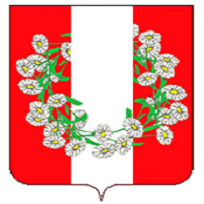 АДМИНИСТРАЦИЯ БУРАКОВСКОГО СЕЛЬСКОГО ПОСЕЛЕНИЯКОРЕНОВСКОГО РАЙОНАПОСТАНОВЛЕНИЕот  15.09.2022 года 				        				№111х.БураковскийОб утверждении Порядка составления и ведения сводной бюджетной росписи и бюджетных росписей главных распорядителей средств бюджета Бураковского сельского поселения Кореновского района (главных администраторов источников финансирования дефицита бюджета Бураковского сельского поселения Кореновского района)В соответствии с Бюджетным кодексом Российской Федерации во исполнение решения Совета Бураковского сельского поселения Кореновского района «Об утверждении Положения о бюджетном процессе в Бураковском сельском поселении Кореновского района» п о с т а н о в л я ю: Утвердить Порядок составления и ведения сводной бюджетной росписи и бюджетных росписей главных распорядителей средств бюджета Бураковского сельского поселения Кореновского района (главных администраторов источников финансирования дефицита бюджета Бураковского сельского поселения Кореновского района) (прилагается). Начальнику финансового отдела администрации Бураковского сельского поселения Кореновского района обеспечить техническую реализацию задач, вытекающих из утвержденного Порядка составления и ведения сводной бюджетной росписи и бюджетных росписей главных распорядителей средств бюджета Бураковского сельского поселения Кореновского района (главных администраторов источников финансирования дефицита бюджета Бураковского сельского поселения Кореновского района).  Признать утратившим силу постановление администрации Бураковского сельского поселения Кореновского района от 24 мая  2013 года № 48 «Об утверждении Порядка составления и ведения  сводной бюджетной росписи, кассового плана исполнения местного бюджета, объемов финансирования, бюджетной росписи главных распорядителей  средств  местного бюджета (главных администраторов источников финансирования дефицита бюджета) и исполнения бюджета по расходам и            источникам финансирования дефицита бюджета». Контроль за выполнением настоящего приказа оставляю за собой. Постановление вступает в силу с 1 января 2023 года и применяется к правоотношениям, возникающим при формировании сводной бюджетной росписи местного бюджета на 2023 год. Глава Бураковского сельского поселения Кореновского района                                                                          Л.И. Орлецкая                                                                           ПРИЛОЖЕНИЕ  к постановлению администрацииБураковского сельского поселения Кореновского района от 15.09.2022 г.№ 111ПОРЯДОК составления и ведения сводной бюджетной росписи и бюджетных росписей главных распорядителей средств бюджета Бураковского сельского поселения Кореновского района (главных администраторов источников финансирования дефицита бюджета Бураковского сельского поселения Кореновского района)Настоящий Порядок составления и ведения сводной бюджетной росписи и бюджетных росписей главных распорядителей средств бюджета Бураковского сельского поселения Кореновского района (главных администраторов источников финансирования дефицита  бюджета Бураковского сельского поселения Кореновского района) (далее – Порядок) разработан финансовым отделом администрации Бураковского сельского поселения Кореновского района (далее – финансовый отдел) в соответствии с Бюджетным кодексом Российской Федерации (далее – Бюджетный кодекс), Решением Совета Бураковского сельского поселения Кореновского района от 25.05.2022 года № 151 «Об утверждении Положения о бюджетном процессе в Бураковском сельском поселении Кореновского района» (далее – Решение о бюджетном процессе) в целях организации исполнения бюджета Бураковского сельского поселения Кореновского района по расходам и источникам финансирования дефицита местного бюджета в части выплат средств и определяет правила составления и ведения сводной бюджетной росписи местного бюджета (далее – сводная роспись) и бюджетных росписей главных распорядителей средств местного бюджета (главных администраторов источников финансирования дефицита местного бюджета) (далее – бюджетная роспись).  1. Состав сводной росписи, порядок ее составления и утверждения 1. В состав сводной росписи включаются:  бюджетные ассигнования по расходам бюджета Бураковского сельского поселения Кореновского района на соответствующий финансовый год (соответствующий финансовый год и плановый период) в разрезе главных распорядителей средств бюджета Бураковского сельского поселения Кореновского района, разделов, подразделов, целевых статей (муниципальных программ Бураковского сельского поселения Кореновского района и непрограммных направлений деятельности), групп и подгрупп видов расходов классификации расходов бюджетов, по форме согласно Приложению 1 к настоящему Порядку; бюджетные ассигнования по источникам финансирования дефицита бюджета в части выбытия средств на соответствующий финансовый год (соответствующий финансовый год и плановый период), кроме операций по управлению остатками средств на едином счете бюджета, в разрезе кодов главных администраторов источников финансирования дефицита бюджета (далее – главный администратор источников) и кодов классификации источников финансирования дефицита бюджета, по форме согласно Приложению 1 к настоящему Порядку. Показатели сводной росписи по расходам бюджета Бураковского сельского поселения Кореновского района утверждаются по главным распорядителям средств бюджета Бураковского сельского поселения Кореновского района, разделам, подразделам, целевым статьям (муниципальных программ Бураковского сельского поселения Кореновского района и непрограммных направлений деятельности), группам и подгруппам видов расходов классификации расходов бюджетов. Показатели сводной росписи по источникам финансирования дефицита местного бюджета в части выплат средств утверждаются по главным администраторам источников и кодам классификации источников финансирования дефицитов бюджетов Сводная роспись составляется финансовым отделом администрации Бураковского сельского поселения Кореновского района (далее – финансовый отдел) на очередной финансовый год( очередной финансовый год и плановый период)  и утверждается главой Бураковского сельского поселения Кореновского района до начала  очередного финансового года, за исключением случаев, предусмотренных решением Совета Бураковского сельского поселения Кореновского района «Об утверждении Положения о бюджетном процессе в Бураковском сельском поселении Кореновского района». Финансовый отдел администрации Бураковского сельского поселения Кореновского района в течение 2 рабочих дней  после принятия решения  о бюджете на очередной финансовый год (очередной финансовый год и плановый период) направляет главным распорядителям средств местного бюджета (далее – главные распорядители) и главным администраторам источников дефицитов бюджетов (далее – главные администраторы источников)  показатели ведомственной структуры расходов местного бюджета и источников финансирования дефицита бюджета в части выбытия средств местного бюджета.  Финансовый отдел формирует уведомление  о показателях сводной бюджетной росписи местного бюджета и лимитов бюджетных обязательств на очередной финансовый (далее – уведомление) по формам согласно Приложениям 2 и 3 к настоящему Порядку c с присвоением в АС "Бюджет" следующих аналитических классификаторов: вид изменений - 00.00.0- 00.0Х.Х "Решение о бюджете / изменения, вносимые в связи с принятием  (решения) о внесении изменений в (решение) о бюджете", вид плана - 1.00 "Сводная бюджетная роспись и лимиты бюджетных обязательств ГРБС на распорядительном лиц. счете", отнесение к БА, ЛБО - "БА, ЛБО" ("БА"), 2.00-уведомление ГРБС, вариант - 0 "Основной вариант", код операции - 035.0, "Отражение сумм утвержденных бюджетных ассигнований и лимитов бюджетных обязательств. Документ основание - 05.00.000 -письма, 06.01.00- Решение Совета Бураковского сельского поселения Кореновского района, 07.00.00-платежные поручения. Формируются электронные документы по форме согласно приложениям № 2, 3 к Порядку финансовым отделом Бураковского сельского поселения Кореновского районаФинансовый отдел Бураковского сельского поселения Кореновского района в течение трех рабочих дней проверяют соответствие указанных в ней показателей показателям ведомственной структуры расходов местного бюджета (ведомство, раздел, подраздел, целевая статья (муниципальных программ и непрограммных направлений деятельности), групп и подгрупп видов расходов), кодов классификации источников финансирования дефицита бюджета в части выбытия средств, соответствие лицевых счетов главного распорядителя (главного администратора источников), кода вида изменения вида плана, типа финансирования, кода целевых средств, кода мероприятий, кода вида ассигнований, кода вида операций, тип средств, кода отнесения к БА, ЛБО, документ основание и  других показателей АС «Бюджете», и подтверждает их датой принятия. Уведомления подлежат проверке на прохождение автоматизированных контролей. Уведомление составленная с нарушением указанных требований к исполнению не принимается. Финансовый отдел формирует сводную бюджетную роспись местного бюджета и представляет еѐ на утверждение главе Бураковского сельского поселения Кореновского района. Утвержденные показатели сводной росписи должны соответствовать решению о бюджете на очередной финансовый год (очередной финансовый год и плановый период). Сроки предоставления уведомлений главными распорядителями (главными администраторами источников) и составления сводной росписи устанавливаются финансовым отделом Бураковского сельского поселения Кореновского района согласно пункта 4, раздела 1 к настоящему Порядку. 9. Показатели утвержденной сводной росписи должны соответствовать решению Совета Бураковского сельского поселения Кореновского района «О бюджете Бураковского сельского поселения Кореновского района на очередной год и на плановый период». 2. Лимиты бюджетных обязательств Лимиты бюджетных обязательств утверждаются по главным распорядителям средств бюджета Бураковского сельского поселения Кореновского района на очередной финансовый год (очередной финансовый год и плановый период) по разделам, подразделам, целевым статьям (муниципальным программам и непрограммным направлениям деятельности), группам и подгруппам видов расходов классификации расходов бюджетов (за исключением условно утвержденных расходов), по форме согласно Приложению 4 к настоящему Порядку. Главные распорядители на основании доведенных показателей ведомственной структуры расходов местного бюджета и источников финансирования дефицита бюджета в части выбытия средств местного бюджета уведомлении одновременно с бюджетными ассигнованиями отражают лимиты бюджетных обязательств по формам согласно Приложениям №2 и 3 к настоящему Порядку.  Лимиты бюджетных обязательств утверждаются начальником финансового управления на очередной  финансовый  год одновременно с утверждением сводной росписи в размере бюджетных ассигнований, установленных Решением. 3. Доведение показателей сводной росписи и лимитов бюджетных обязательств до главных распорядителей (главных администраторов источников) Утвержденные показатели сводной росписи и лимитов бюджетных обязательств на очередной финансовый год (финансовый год и плановый период) вносятся финансовым отделом администрации Бураковского сельского поселения Кореновского района в базу данных автоматизированной системы «Бюджет». Финансовый отдел администрации Бураковского сельского поселения Кореновского района направляет главным распорядителям (главным администраторам источников) бюджетные ассигнования и лимиты бюджетных обязательств до начала очередного финансового года. 4. Ведение сводной росписи Ведение сводной росписи осуществляет финансовый отдел администрации Бураковского сельского поселения Кореновского района посредством внесения изменений в показатели сводной росписи. Изменения в сводную роспись вносятся в случае принятия Решения о внесении изменений в Решение о бюджете Бураковского сельского поселения Кореновского района на очередной финансовый год и плановый период. 3.Финансовый отдел в течение трех рабочих дней со дня вступления в силу Решения о внесении изменений в Решение формирует перечень изменений в сводную роспись по форме согласно Приложению №5 к настоящему Порядку и представляет главе Бураковского сельского поселения Кореновского района на утверждение. Перечень изменений в сводную роспись утверждается в разрезе кодов классификации расходов, утвержденных ведомственной структурой и кодов классификации источников финансирования дефицита бюджета в части выбытия средств. Изменения в сводную роспись вносятся после утверждения главой Бураковского сельского поселения Кореновского района перечня изменений в сводную роспись. Главный распорядитель, главный администратор источников финансирования в течение 12 календарных дней после получения информации о принятых изменениях формирует уведомление об изменении сводной бюджетной росписи местного бюджета и лимитов бюджетных обязательств по форме, согласно Приложениям 2 и 3 к настоящему Порядку. В исключительных случаях, сроки представления главным распорядителем, главным администратором источников финансирования уведомления могут быть изменены на основании служебной записки финансового отдела. Финансовый отдел администрации Бураковского сельского поселения Кореновского района в течение одного дня проверяет уведомление на соответствие вносимых изменений сумме нераспределенного остатка лимита бюджетных обязательств и предельного объема финансирования на лицевом счете главного распорядителя, главного администратора источников финансирования. В случае несоответствия уведомления установленным требованиям в течение двух рабочих дней вносятся соответствующие изменения. Финансовый отдел в течение двух рабочих проверяет уведомление на соответствие утвержденным изменениям, правильность заполнения всех показателей и их соответствие утвержденным изменениям, применяемых в программном комплексе АС «Бюджет», визирует ее с использованием ЭЦП. В случае несоответствия уведомления установленным требованиям в течение двух рабочих дней проводится уточнение справки – уведомления. В течение трех рабочих дней после формирования в АС «Бюджет» уведомлений с визами главных распорядителей и ЭЦП. Несоответствующие установленным требованиям уведомления к исполнению не принимаются.  По уведомлениям, имеющим визу, за один рабочий день формируется сводное уведомление по формам согласно Приложениям № 2 и 3 к настоящему Порядку, которая подписывается начальником финансового отдела. После подписания сводного уведомления вносятся изменения в сводную роспись с использованием ЭЦП. Сводное уведомление прикладывается к изменениям в сводную роспись. В ходе исполнения местного бюджета в случаях, предусмотренных Бюджетным кодексом и Решением, показатели сводной росписи могут быть изменены в соответствии с решениями начальника финансового отдела без внесения изменений в Решение. Решение о внесении изменений в сводную роспись без внесения изменений в Решение Совета принимается начальником финансового отдела на основании Заключения о внесении изменений в сводную роспись (далее – Заключение). При этом Заключение содержит: основание изменения, ссылку на пункт, статью Бюджетного кодекса и (или) Решения Совета о бюджетном процессе, в соответствии с которыми возможно внесение изменений в сводную роспись без внесения изменений в Решение Совета, коды классификации расходов бюджетов (классификации источников финансирования дефицитов бюджетов), по которым предлагается изменение, код вида изменений и ссылка на соответствующий ему подпункт в настоящем пункте, перечень прикладываемых документов.  При подготовке Заключения учитываются положения пунктов 3 статей 217 и 232 Бюджетного кодекса.  Вид изменений, отражаемый в справке-уведомлении об изменении по Заключению, должен соответствовать коду, присвоенному настоящим пунктом в разрезе случаев, предусмотренных Бюджетным кодексом и Решением Совета о бюджетном процессе.  К Заключению в зависимости от вида изменений (с закреплением за ним кода, указанного в подпунктах 1–25 настоящего пункта) прилагаются следующие документы: 02.01.0 - в случае получения уведомления о предоставлении субсидий, субвенций, иных межбюджетных трансфертов, имеющих целевое назначение, в том числе поступающих в местный бюджет в порядке, установленным пунктом 5 статьи 242 Бюджетного кодекса. 02.01.1 - в случае получения   безвозмездных поступлений от физических и юридических лиц сверх объемов, утвержденных Решением Совета - копии платежного поручения, а также письма главного распорядителя и документов, являющихся основанием возникновения расходного обязательства в соответствии со статьей 86 Бюджетного кодекса; 02.01.2 - в случае сокращения (возврата при отсутствии потребности) субсидий, субвенций и иных межбюджетных трансфертов, имеющих целевое назначение– копии уведомления по расчетам между бюджетами (уведомление о предоставлении субсидий, субвенций и иных межбюджетных трансфертов, имеющих целевое назначение), а также другие обосновывающие документы.  02.02.0 - в случае перераспределения бюджетных ассигнований, предусмотренных для исполнения публичных нормативных обязательств, – в пределах общего объема указанных ассигнований, утвержденных Решением Совета на их исполнение в текущем финансовом году, а также с его превышением не более чем на 5 процентов за счет перераспределения средств, зарезервированных в составе утвержденных бюджетных ассигнований, либо за счет направления доходов, фактически полученных при исполнении местного бюджета сверх утвержденных Решением Совета общего объема доходов, для исполнения публичных нормативных обязательств, при их недостаточности – копия письма главного распорядителя с обоснованием необходимости увеличения и (или) перераспределения бюджетных ассигнований для исполнения публичных нормативных обязательств, информацией о принятии обязательства о недопущении образования кредиторской задолженности по уменьшаемым расходам и о внесении в случае необходимости соответствующих изменений в муниципальные программы, либо копия письма  главного распорядителя с обоснованием необходимости увеличения бюджетных ассигнований для исполнения публичных нормативных  обязательств  и справка отдела доходов и отраслевого финансирования финансового управления об исполнении доходов в текущем финансовом году и объемах доходов, фактически полученных при исполнении местного бюджета сверх утвержденных Решением Совета общего объема доходов, и служебная записка; 02.03.0 - в случае изменения функций и полномочий главных распорядителей (распорядителей средств местного бюджета), получателей средств местного бюджета, а также в связи с передачей муниципального имущества, изменением подведомственности распорядителей (получателей) средств местного бюджета и при осуществлении органами местного самоуправления бюджетных полномочий, предусмотренных пунктом 5 статьи 154 Бюджетного кодекса - копии письма главного распорядителя и правового акта; 02.04.0 - в случае изменения типа муниципальных учреждений– копии письма главного распорядителя и правового акта, а также выписка из Единого государственного реестра юридических лиц либо ее копия, заверенная надлежащим образом в установленном порядке; 02.05.0 - в случае исполнения судебных актов, предусматривающих обращение взыскания на средства местного бюджета и (или) предусматривающих перечисление этих средств в счет оплаты судебных издержек, увеличение уплате казенным учреждениям сумм налогов, сборов, пеней,  штрафов, а так же социальных выплат (за исключением выплат, отнесенных к публичным нормативным обязательствам)установленных законодательством Российской Федерации  – служебная записка и копия судебного акта, предусматривающего обращение взыскания на средства местного бюджета,  и (или) предусматривающего перечисление этих средств в счет оплаты судебных издержек, исполнительного документа или  копии письма главного распорядителя и судебного акта, предусматривающего обращение взыскания на средства местного бюджета и (или) предусматривающего перечисление этих средств счет оплаты судебных издержек, исполнительного документа; 02.06.0 - в случае использования (перераспределения) средств резервного фонда – копии правового акта главы Бураковского сельского поселения Кореновского района и письма главного распорядителя; 02.07.0 - в случае перераспределения бюджетных ассигнований на осуществление бюджетных инвестиций и предоставление субсидий на осуществление капитальных вложений в объекты муниципальной собственности (за исключением бюджетных ассигнований дорожных фондов) при изменении способа финансового обеспечения реализации капитальных вложений в указанный объект муниципальной собственности после внесения изменений в решения, указанные в пункте 2 статьи 78.2 и пункте 2 статьи 79 Бюджетного кодекса, муниципальные контракты или соглашения о предоставлении субсидий на осуществление капитальных вложений, а так же в целях подготовки обоснования инвестиций и проведения его технологического и ценового аудита, если подготовка обоснования инвестиций в соответствии с законодательством Российской Федерации является обязательной – копии письма главного распорядителя, копии решений и других документов, обосновывающих соответствующее изменение, и (или) правового акта; 02.08.0 - в случае направления остатков субсидий и иных межбюджетных трансфертов, имеющих целевое назначение, не использованных на 1 января текущего финансового года, на увеличение расходов местного бюджета соответственно целям предоставления субсидий и иных межбюджетных трансфертов, имеющих целевое назначение – копии уведомления по расчетам между бюджетами, письма главного распорядителя (служебная записка отдела финансового управления), а также документов, являющихся основанием возникновения расходного обязательства муниципального образования в соответствии со статьей 86 Бюджетного кодекса; 02.09.0 - в случае использования (перераспределения) средств, иным образом зарезервированных в составе утвержденных Решением Совета (Решением Совета о внесении изменений в Решение Совета) бюджетных ассигнований, с указанием в Решение Совета (Решение Совета о внесении изменений в Решение Совета) объема и направлений их использования – копии письма главного распорядителя и правового акта;  02.10.0 - в случае перераспределения бюджетных ассигнований, предоставляемых на конкурсной основе – копии письма главного распорядителя и правового акта; 02.11.0 - в случае увеличения бюджетных ассигнований текущего финансового года на оплату заключенных от имени муниципального образования муниципальных  контрактов на поставку товаров, выполнение работ, оказание услуг, подлежавших в соответствии с условиями этих муниципальных контрактов оплате в отчетном финансовом году, в объеме, не превышающем остатка не использованных на начало текущего финансового года бюджетных ассигнований на исполнение указанных муниципальных контрактов в соответствии с требованиями, установленными Бюджетным кодексом, - копии муниципального контракта, письма главного распорядителя (служебная записка) с указанием в нем информации о не превышении суммы, на которую планируется увеличить бюджетные ассигнования на оплату указанных муниципальных  контрактов, сумме не использованных на 1 января текущего финансового года, соответствующих лимитов бюджетных обязательств, а также документов, подтверждающих осуществление заказчиком приемки поставленного товара, выполненной работы (ее результатов), оказанной услуги, отдельных этапов поставки товара, выполнения работы, оказания услуги указанных муниципальных контрактов в установленном законодательством порядке в отчетном финансовом году; 02.12.0 - в случае распределения между муниципальными образованиями субвенции местным бюджетам из местного бюджета в объеме утвержденным Решением Совета нераспределенной суммы (изменения кода муниципального образования без изменения кодов классификации расходов бюджета) на те же цели в процессе исполнения местного бюджета в порядке, установленным нормативным правовым актом органов местного самоуправления- правовой акт 03.01.0 - в случае изменения наименования главного распорядителя средств местного– копии письма главного распорядителя и правового акта; 03.02.0 - в случае перераспределения бюджетных ассигнований между главными распорядителями средств местного бюджета, разделами, подразделами, целевыми статьями, группами и подгруппами видов расходов классификации расходов бюджетов, предусмотренных главным распорядителям средств местного бюджета на предоставление грантов в форме субсидий, в том числе предоставляемых на конкурсной основе, в соответствии с пунктом 7 статьи 78 и пунктом 4 статьи 78.1 Бюджетного кодекса – копии письма главного распорядителя  документов, обосновывающих соответствующее изменение, и (или) правового акта; 03.03.0 - в случае перераспределения бюджетных ассигнований между подгруппами вида расходов классификации расходов бюджетов в пределах, предусмотренных главному распорядителю средств местного бюджета по соответствующей группе вида расходов классификации расходов бюджетов – копии письма главного распорядителя с указанием в нем информации об отсутствии муниципального задания по уменьшаемым расходам, о принятии обязательства о недопущении образования кредиторской задолженности по уменьшаемым расходам, а также документов, обосновывающих соответствующее изменение; 03.04.0 - в случае перераспределения бюджетных ассигнований между главными распорядителями средств местного бюджета и (или) кодами классификации расходов бюджетов для финансового обеспечения непредвиденных расходов, связанных с ликвидацией последствий стихийных бедствий и других чрезвычайных ситуаций, в соответствии с нормативным правовым актом муниципального образования Кореновский район, устанавливающим соответствующее расходное обязательство – копии письма главного распорядителя  и нормативного правового акта; 03.05.0 - в случае изменения и (или) уточнения бюджетной классификации - копии письма главного распорядителя и (или) других документов, обосновывающих соответствующие изменения; 03.06.0 - в случае детализации целевой статьи по коду направления расходов и (или) изменения в установленном порядке кода и (или) наименования направления расходов целевой статьи для отражения расходов местного бюджета, направляемых на выполнение условий софинансирования расходных обязательств, источником финансового обеспечения которых частично являются средства другого бюджета бюджетной системы Российской Федерации – копия письма главного распорядителя  и (или) копии постановления администрации Бураковского сельского поселения Кореновского района об установлении порядка применения бюджетной классификации и (или) других документов, обосновывающих соответствующие изменения; 03.07.0 - в случае перераспределения бюджетных ассигнований между разделами, подразделами, целевыми статьями или группами и подгруппами видов расходов классификации расходов бюджетов в пределах общего объема бюджетных ассигнований, предусмотренных Решением Совета главному распорядителю средств местного бюджета, при условии, что увеличение объема бюджетных ассигнований соответственно по разделу, подразделу, целевой статье или группе вида расходов классификации расходов бюджетов не превышает 10 процентов – копия письма главного распорядителя с указанием в нём обоснования изменений, информации об отсутствии муниципального задания по уменьшаемым расходам, о принятии обязательства о недопущении образования кредиторской задолженности по уменьшаемым расходам; 03.08.0 - В случае внесения изменений в муниципальные программы (подпрограммы, основные мероприятия, ведомственные целевые программы) в части изменения мероприятий (основных мероприятий), подпрограммы, мероприятий ведомственных целевых программ (включая изменение участника муниципальной программы, координатора муниципальной программы (подпрограммы), получателя субсидии и (или) изменения объектов капитального строительства, объектов недвижимого имущества и (или) перераспределения объемов финансирования между участниками муниципальной программы (координаторами муниципальной программы (подпрограммы), основными мероприятиями, подпрограммами, мероприятиями ведомственной целевой программы, муниципальной программы, объектами капитального строительства, объектами недвижимого имущества, требующих изменения кодов бюджетной классификации и (или) наименования целевой статьи расходов местного бюджета в установленной порядке в связи с указанием изменением и (или) перераспределением бюджетных ассигнований - копии письма главного распорядителя и правого акта; 03.09.0 - в случае перераспределения бюджетных ассигнований между разделами, подразделами, целевыми статьями или группами и подгруппами видов расходов классификации расходов бюджетов в пределах общего объема бюджетных ассигнований по расходам на реализацию не включенных в муниципальные  программы  муниципального образования  направлений деятельности органов местного самоуправления , предусмотренных Решением  Совета  главному распорядителю средств местного бюджета на финансовое обеспечение деятельности органов  местного самоуправления, муниципальных  казенных учреждений  муниципального образования, в пределах 10 процентов объема бюджетных ассигнований по данным расходам - обосновывающие документы; 03.10.0 - в случае распределения и (или) перераспределения межбюджетных трансфертов между муниципальными образованиями, включая изменение кодов разделов и подразделов бюджетной классификации расходов, за исключением межбюджетных трансфертов, распределение которых утверждается Решением Совета - правовой акт. 03.11.0 - в случае перераспределения бюджетных ассигнований между текущим финансовым годом и плановым периодом - в пределах предусмотренного законом (решением) о бюджете общего объема бюджетных ассигнований главному распорядителю бюджетных средств на оказание муниципальных услуг на соответствующий финансовый год - обосновывающие документы. Главные распорядители при оформлении справок - уведомлений в основании для внесения изменений в сводную роспись указывают дату и номер правового акта, платежного поручения, исполнительного листа, уведомления по расчетам между бюджетами, письма главного распорядителя (главного администратора источников) и других документов, являющихся основанием для внесения изменений. Решение о принятии изменений в сводную бюджетную роспись принимается, главой Бураковского сельского поселения Кореновского района до окончания текущего финансового года. В случае изменения показателей, вносимых в программный комплекс «АС Бюджет» для аналитического учета и не влияющих на изменение показателей сводной росписи, решение о внесении изменений принимается Бураковского сельского поселения Кореновского района на основании служебной записки специалиста бюджетного отдела с кодом вида изменения 03.18.0 - перераспределения, не связанные с внесением изменений в сводную бюджетную роспись и лимиты бюджетных обязательств. 5. Изменение лимитов бюджетных обязательств главных распорядителей (главных администраторов источников) В ходе исполнения бюджета показатели лимитов бюджетных обязательств могут быть изменены в соответствии с изменениями показателей сводной росписи с соответствующими кодами видов изменений. Изменение лимитов бюджетных обязательств в соответствии с изменениями показателей сводной росписи вносятся одновременно с внесением изменений в сводную роспись на основании уведомления в порядке согласно разделу 4 настоящего Порядка. 6. Бюджетная роспись и лимиты бюджетных обязательств главных распорядителей (главных администраторов источников) Бюджетная роспись и лимиты бюджетных обязательств на очередной финансовый год (финансовый год и плановый период) главных распорядителей (главных администраторов источников) (далее – бюджетная роспись) составляется и утверждается главным распорядителем (главным администратором источников) в соответствии с показателями сводной росписи по соответствующему главному распорядителю (главному администратору источников) по форме согласно  Приложению 6 к настоящему Порядку в разрезе подведомственных получателей бюджетных средств. В состав бюджетной росписи включаются: Бюджетные ассигнования по расходам главного распорядителя на очередной финансовый год (финансовый год и плановый период) в разрезе получателей средств местного бюджета, подведомственных главному распорядителю, кодов разделов, подразделов, целевых статей, видов расходов классификации расходов бюджетов, показателей для аналитического учета. Бюджетные ассигнования по источникам финансирования дефицита бюджета на очередной финансовый год (финансовый год и плановый период) в разрезе администраторов источников финансирования дефицита местного бюджета (далее – администраторы источников) и кодов классификации источников финансирования дефицитов бюджетов. Лимиты бюджетных обязательств получателей средств местного бюджета утверждаются в пределах, установленных для главного распорядителя лимитов бюджетных обязательств, в ведении которого они находятся, в разрезе: - на очередной финансовый год по кодам разделов, подразделов, целевых статей, видов расходов классификации расходов бюджетов и классификации операций сектора государственного управления; - на плановый период по кодам разделов, подразделов, целевых статей, видов расходов классификации расходов бюджетов. Внесение изменений в бюджетную роспись и лимиты бюджетных обязательств осуществляются главными распорядителями (главными администраторами источников). Внесение изменений в бюджетную роспись и лимиты бюджетных обязательств главные распорядители осуществляют в течение двух дней после внесения изменений в сводную роспись и лимиты бюджетных обязательств. Изменение показателей, утвержденных бюджетной росписью и лимитами бюджетных обязательств по расходам без внесения соответствующих изменений в сводную роспись и лимиты бюджетных обязательств не допускается. Главные распорядители имеют право перераспределять бюджетные ассигнования и лимиты бюджетных обязательств между подведомственными получателями и кодами операций сектора государственного управления в пределах бюджетных ассигнований, утвержденных сводной росписью и лимитами бюджетных обязательств. Бюджетные ассигнования для администраторов источников утверждаются в соответствии с установленными для главного администратора источников бюджетными ассигнованиями, в ведении которого они находятся. 7. Доведение бюджетной росписи, лимитов бюджетных обязательств до получателей средств местного бюджета (администраторов источников) Главные распорядители (главные администраторы источников) доводят показатели бюджетной росписи и лимиты бюджетных обязательств до соответствующих подведомственных получателей средств местного бюджета (администраторов источников) до начала текущего финансового года, за исключением случаев, предусмотренных решением Совета Бураковского сельского поселения Кореновского района «Об утверждении Положения о бюджетном процессе в Бураковском сельском поселении Кореновского района». Доведение показателей бюджетной росписи и лимитов бюджетных обязательств главными распорядителями (главными администраторами источников) до находящихся в их ведении получателей средств местного бюджета (администраторов источников) осуществляется через финансовый отдел. Глава Бураковского сельского поселения Кореновского района                                                                           Л.И. Орлецкая ПРИЛОЖЕНИЕ № 1 к Порядку составления и ведения сводной бюджетной росписи и бюджетных росписей главных распорядителей средств бюджета Бураковского сельского поселения Кореновского района (главных администраторов источников финансирования дефицита бюджета Бураковского сельского поселения Кореновского района)УТВЕРЖДАЮ Глава Бураковского сельского поселения Кореновского района _________________________Л.И. Орлецкая _______________ (дата) Сводная бюджетная роспись местного бюджета на _______ год (на ______ год и на плановый период_______ и _______ годов1)) (рублей) Начальник финансового отдела администрации Бураковского сельского поселения Кореновского района                         ____________________________________________                                                                                                                 (подпись)                                           (расшифровка подписи) ПРИЛОЖЕНИЕ № 2 к Порядку составления и ведения сводной бюджетной росписи и бюджетных росписей главных распорядителей средств бюджета Бураковского сельского поселения Кореновского района (главных администраторов источников финансирования дефицита бюджета Бураковского сельского поселения Кореновского района)Уведомление о показателях (об изменении показателей) сводной бюджетной росписи и лимитов бюджетных обязательств   Уведомление о показателях (об изменении показателей) сводной бюджетной росписи и лимитов бюджетных обязательств       ___________________________________________________________________________________________________              (главный распорядитель средств бюджета Бураковского сельского поселения Кореновского района)                                                                                                                                                                                          (рублей) Начальник финансового отдела администрации Бураковского сельского поселения Кореновского района                         ____________________________________________  ПРИЛОЖЕНИЕ № 3 к Порядку составления и ведения сводной бюджетной росписи и бюджетных росписей главных распорядителей средств бюджета Бураковского сельского поселения Кореновского района (главных администраторов источников финансирования дефицита бюджета Бураковского сельского поселения Кореновского района)Уведомление о показателях (об изменении показателей) сводной бюджетной росписи и лимитов бюджетных обязательств    ___________________________________________________________________________ (главный администратор источников финансирования дефицита бюджета Бураковского сельского поселения Кореновского района) 	  	        (рублей) Начальник финансового отдела администрации Бураковского сельского поселения Кореновского района   ___________________________________ПРИЛОЖЕНИЕ № 4 к Порядку составления и ведения сводной бюджетной росписи и бюджетных росписей главных распорядителей средств бюджета Бураковского сельского поселения Кореновского района (главных администраторов источников финансирования дефицита бюджета Бураковского сельского поселения Кореновского района)УТВЕРЖДАЮ Глава Бураковского сельского поселения Кореновского района _________________________Л.И. Орлецкая _______________ (дата) Лимиты бюджетных обязательств на _______ год (на _______ год и  на плановый период ___________ и _________ годов) (рублей) ПРИЛОЖЕНИЕ № 5 к Порядку составления и ведения сводной бюджетной росписи и бюджетных росписей главных распорядителей средств бюджета Бураковского сельского поселения Кореновского района (главных администраторов источников финансирования дефицита бюджета Бураковского сельского поселения Кореновского района)УТВЕРЖДАЮ Глава Бураковского сельского поселения Кореновского района _________________________Л.И. Орлецкая _______________ (дата) Изменения в сводную бюджетную роспись и лимиты бюджетных обязательств, вносимые в соответствии с решением Бураковского сельского поселения Кореновского района от _____________ № ________ «О внесении изменений в решение Бураковского сельского поселения Кореновского района «О бюджете Бураковского сельского поселения Кореновского района на ________ год и на плановый период ________ и _______ годов»  (код вида изменений _______)                                                                                                    (тыс. рублей)          ПРИЛОЖЕНИЕ № 6 к Порядку составления и ведения сводной бюджетной росписи и бюджетных росписей главных распорядителей средств бюджета Бураковского сельского поселения Кореновского района (главных администраторов источников финансирования дефицита бюджета Бураковского сельского поселения Кореновского района)УТВЕРЖДАЮ Глава Бураковского сельского поселения Кореновского района _________________________Л.И. Орлецкая _______________ (дата) Бюджетная роспись и лимиты бюджетных обязательств на _________ год и на плановый период _________ и __________ годов _______________________________________________________________________   (наименование главного распорядителя бюджетных средств (главного администратора источников финансирования дефицита бюджета))                   (рублей)   2 Начальник финансового отдела администрации Бураковского сельского поселения Кореновского района               __________     ___________________                                                                        Главный распорядитель/главный администратор источников, наименование кода бюджетной классификации Коды бюджетной классификации Сумма Главный распорядитель/главный администратор источников, наименование кода бюджетной классификации Коды бюджетной классификации Текущий (очередной) финансовый год 1 год планового периода1) 2 год планового периода1) 1 2 3 4 5 Раздел 1. Расходы Х Итого по разделу 1. Расходы Х 1 2 3 4 5 Раздел 2. Источники финансирования дефицита местного бюджета (в части выплат средств) Х Итого по разделу 2. Источники финансирования дефицита местного бюджета (в части выплат средств) Х Всего Х Код классификации расходов бюджетов Код классификации расходов бюджетов Код классификации расходов бюджетов Код классификации расходов бюджетов МероприятиеЛицевой  	счет  Код целевых средств Сумма Сумма КВСР ФКР КЦСР КВР МероприятиеЛицевой  	счет  Код целевых средств Сумма Сумма КВСР ФКР КЦСР КВР МероприятиеЛицевой  	счет  Код целевых средств Текущий (очередной) финансовый год Текущий (очередной) финансовый год 1 год планового периода 1 год планового периода 2 год планового периода 2 год планового периода КВСР ФКР КЦСР КВР МероприятиеЛицевой  	счет  Код целевых средств БА ЛБО БА ЛБО БА ЛБО Всего Всего Всего Всего Всего Всего Всего Коды классификации источников финансирования дефицита бюджета Мероприятие Лицевой счет Код целевых средств Сумма Сумма Сумма Сумма Сумма Сумма Коды классификации источников финансирования дефицита бюджета Мероприятие Лицевой счет Код целевых средств Текущий (очередной) финансовый год Текущий (очередной) финансовый год 1 год планового периода 1 год планового периода 2 год планового периода 2 год планового периода БА ЛБО БА ЛБО БА ЛБО Х Х Х Х Х Всего Х Главный распорядитель, наименование  кода бюджетной классификации Коды бюджетной  классификации Сумма Сумма Главный распорядитель, наименование  кода бюджетной классификации Коды бюджетной  классификации Текущий (очередной) финансовый год 1 год планового периода 2 год планового периода Раздел 1. РАСХОДЫ Х ИТОГО по разделу 1. РАСХОДЫ Х Всего Х Начальник финансового отдела администрации Бураковского сельского поселения Кореновского района             _____________ ____________________ № п/п Главный распорядитель, главный администратор источников, наименование кода бюджетной классифи-кации Коды бюджетной классификации Сумма Сумма Сумма Сумма Сумма Сумма № п/п Главный распорядитель, главный администратор источников, наименование кода бюджетной классифи-кации Коды бюджетной классификации Текущий год Текущий год 1 год планового периода 1 год планового периода 2 год планового периода 2 год планового периода № п/п Главный распорядитель, главный администратор источников, наименование кода бюджетной классифи-кации Коды бюджетной классификации БА ЛБО БА ЛБО БА ЛБО Раздел 1. Расходы Раздел 1. Расходы Раздел 1. Расходы Раздел 1. Расходы Раздел 1. Расходы Раздел 1. Расходы Раздел 1. Расходы Раздел 1. Расходы Раздел 1. Расходы Итого по разделу 1. Расходы Итого по разделу 1. Расходы Итого по разделу 1. Расходы Раздел 2. Источники финансирования дефицита бюджета муниципального образования Кореновский район (в части выплат средств) Раздел 2. Источники финансирования дефицита бюджета муниципального образования Кореновский район (в части выплат средств) Раздел 2. Источники финансирования дефицита бюджета муниципального образования Кореновский район (в части выплат средств) Раздел 2. Источники финансирования дефицита бюджета муниципального образования Кореновский район (в части выплат средств) Раздел 2. Источники финансирования дефицита бюджета муниципального образования Кореновский район (в части выплат средств) Раздел 2. Источники финансирования дефицита бюджета муниципального образования Кореновский район (в части выплат средств) Раздел 2. Источники финансирования дефицита бюджета муниципального образования Кореновский район (в части выплат средств) Раздел 2. Источники финансирования дефицита бюджета муниципального образования Кореновский район (в части выплат средств) Раздел 2. Источники финансирования дефицита бюджета муниципального образования Кореновский район (в части выплат средств) Х Х Х Х Х Х Х Х Х Итого по разделу 2. Источники финансирования дефицита бюджета муниципального образования Кореновский район (в части выплат средств) Итого по разделу 2. Источники финансирования дефицита бюджета муниципального образования Кореновский район (в части выплат средств) Итого по разделу 2. Источники финансирования дефицита бюджета муниципального образования Кореновский район (в части выплат средств) Х Х Х Всего изменения Всего изменения Всего изменения Начальник финансового отдела администрации Бураковского сельского поселения Кореновского района     _____________ ___________________ Получатели (распорядители) средств бюджета/ главный администратор источников финансирования дефицита бюджета Бураковского сельского поселения Кореновского района Получатели (распорядители) средств бюджета/ главный администратор источников финансирования дефицита бюджета Бураковского сельского поселения Кореновского района Коды бюджетной классификации Код целе ле-вых сред ств Меро-приятие Код субсидии Сумма Сумма Сумма Сумма Сумма Сумма Получатели (распорядители) средств бюджета/ главный администратор источников финансирования дефицита бюджета Бураковского сельского поселения Кореновского района Получатели (распорядители) средств бюджета/ главный администратор источников финансирования дефицита бюджета Бураковского сельского поселения Кореновского района Коды бюджетной классификации Код целе ле-вых сред ств Меро-приятие Код субсидии Текущий (очередной) год Текущий (очередной) год 1 год планового период 1 год планового период 2 год планового периода 2 год планового периода Наименование показателя Лицевой счет БА ЛБО БА ЛБО БА ЛБО Раздел 1.Расходы Раздел 1.Расходы Раздел 1.Расходы Раздел 1.Расходы Раздел 1.Расходы Раздел 1.Расходы Раздел 1.Расходы Раздел 1.Расходы Раздел 1.Расходы Раздел 1.Расходы Раздел 1.Расходы Раздел 1.Расходы Итого по разделу 1. Расходы Итого по разделу 1. Расходы Итого по разделу 1. Расходы Итого по разделу 1. Расходы Раздел 2. Источники финансирования дефицита бюджета Бураковского сельского поселения Кореновского района (в части выплат средств) Раздел 2. Источники финансирования дефицита бюджета Бураковского сельского поселения Кореновского района (в части выплат средств) Раздел 2. Источники финансирования дефицита бюджета Бураковского сельского поселения Кореновского района (в части выплат средств) Раздел 2. Источники финансирования дефицита бюджета Бураковского сельского поселения Кореновского района (в части выплат средств) Раздел 2. Источники финансирования дефицита бюджета Бураковского сельского поселения Кореновского района (в части выплат средств) Раздел 2. Источники финансирования дефицита бюджета Бураковского сельского поселения Кореновского района (в части выплат средств) Раздел 2. Источники финансирования дефицита бюджета Бураковского сельского поселения Кореновского района (в части выплат средств) Раздел 2. Источники финансирования дефицита бюджета Бураковского сельского поселения Кореновского района (в части выплат средств) Раздел 2. Источники финансирования дефицита бюджета Бураковского сельского поселения Кореновского района (в части выплат средств) Раздел 2. Источники финансирования дефицита бюджета Бураковского сельского поселения Кореновского района (в части выплат средств) Раздел 2. Источники финансирования дефицита бюджета Бураковского сельского поселения Кореновского района (в части выплат средств) Раздел 2. Источники финансирования дефицита бюджета Бураковского сельского поселения Кореновского района (в части выплат средств) Х Х Х Х Х Х Х Х Х Х Х Х Х Х Х Х Х Х Х Х Х Х Х Х Итого по разделу 2. Источники финансирования дефицита бюджета Бураковского сельского поселения Кореновского района (в части выплат средств) Итого по разделу 2. Источники финансирования дефицита бюджета Бураковского сельского поселения Кореновского района (в части выплат средств) Итого по разделу 2. Источники финансирования дефицита бюджета Бураковского сельского поселения Кореновского района (в части выплат средств) Итого по разделу 2. Источники финансирования дефицита бюджета Бураковского сельского поселения Кореновского района (в части выплат средств) Итого по разделу 2. Источники финансирования дефицита бюджета Бураковского сельского поселения Кореновского района (в части выплат средств) Итого по разделу 2. Источники финансирования дефицита бюджета Бураковского сельского поселения Кореновского района (в части выплат средств) Итого по разделу 2. Источники финансирования дефицита бюджета Бураковского сельского поселения Кореновского района (в части выплат средств) Итого по разделу 2. Источники финансирования дефицита бюджета Бураковского сельского поселения Кореновского района (в части выплат средств) Итого по разделу 2. Источники финансирования дефицита бюджета Бураковского сельского поселения Кореновского района (в части выплат средств) Итого по разделу 2. Источники финансирования дефицита бюджета Бураковского сельского поселения Кореновского района (в части выплат средств) Итого по разделу 2. Источники финансирования дефицита бюджета Бураковского сельского поселения Кореновского района (в части выплат средств) Итого по разделу 2. Источники финансирования дефицита бюджета Бураковского сельского поселения Кореновского района (в части выплат средств) Всего  Х Х Х Х 